Тема: Властивості та графік тригонометричних функцій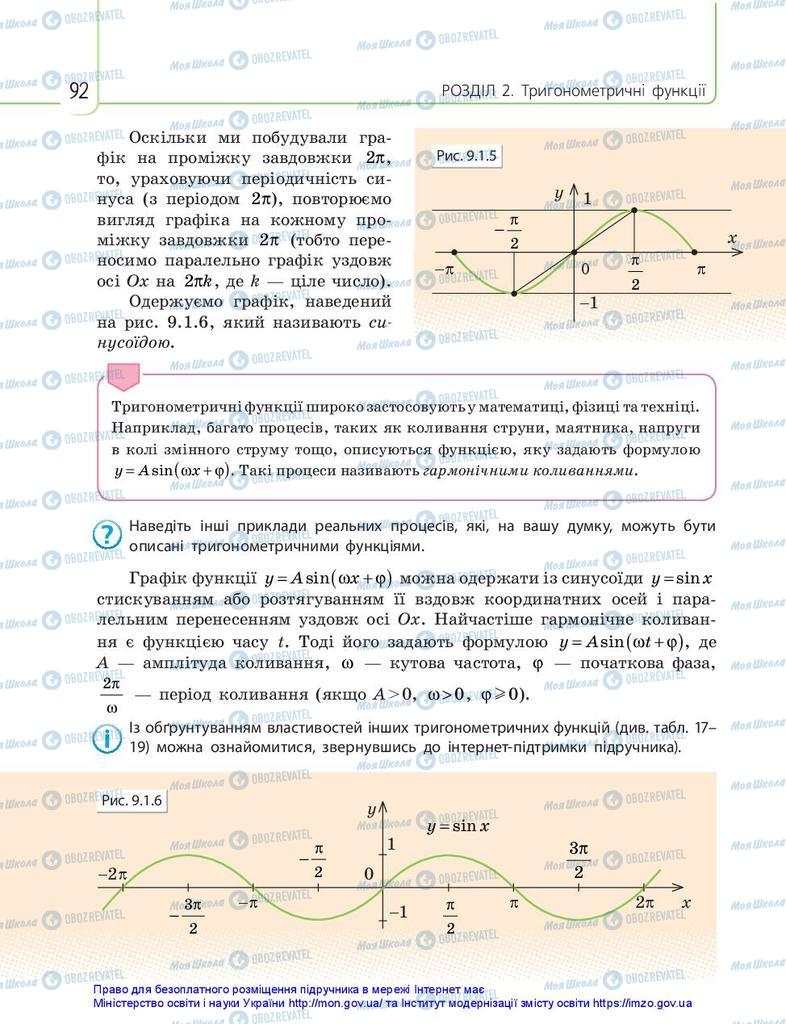 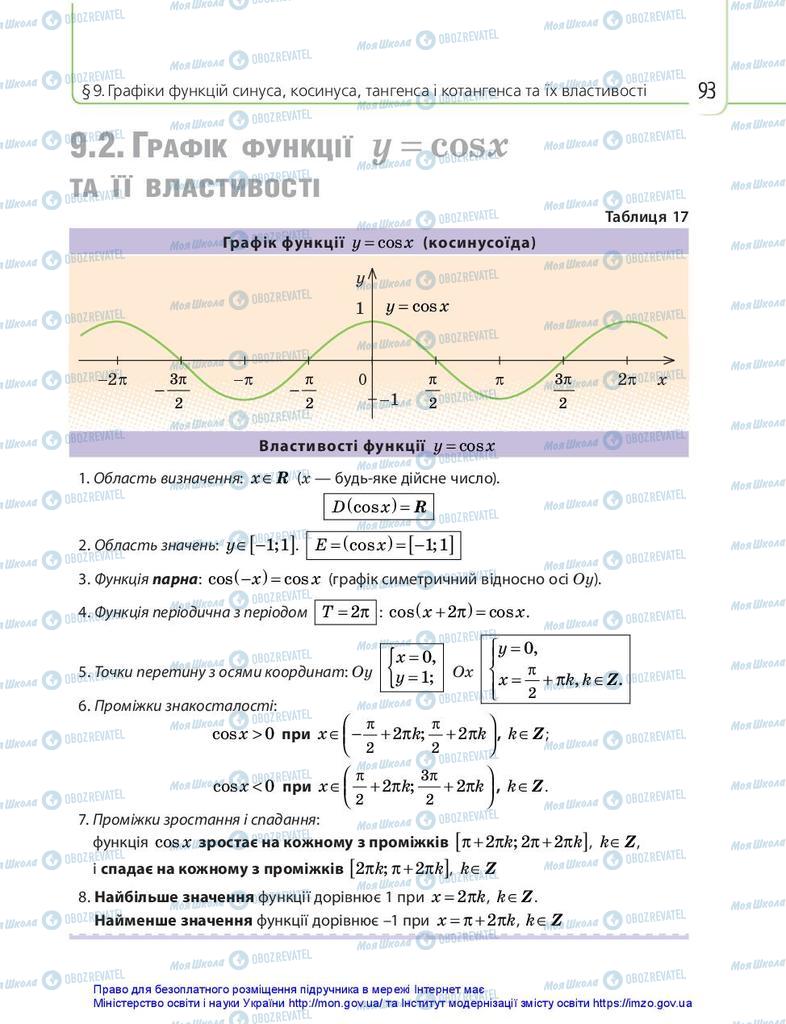 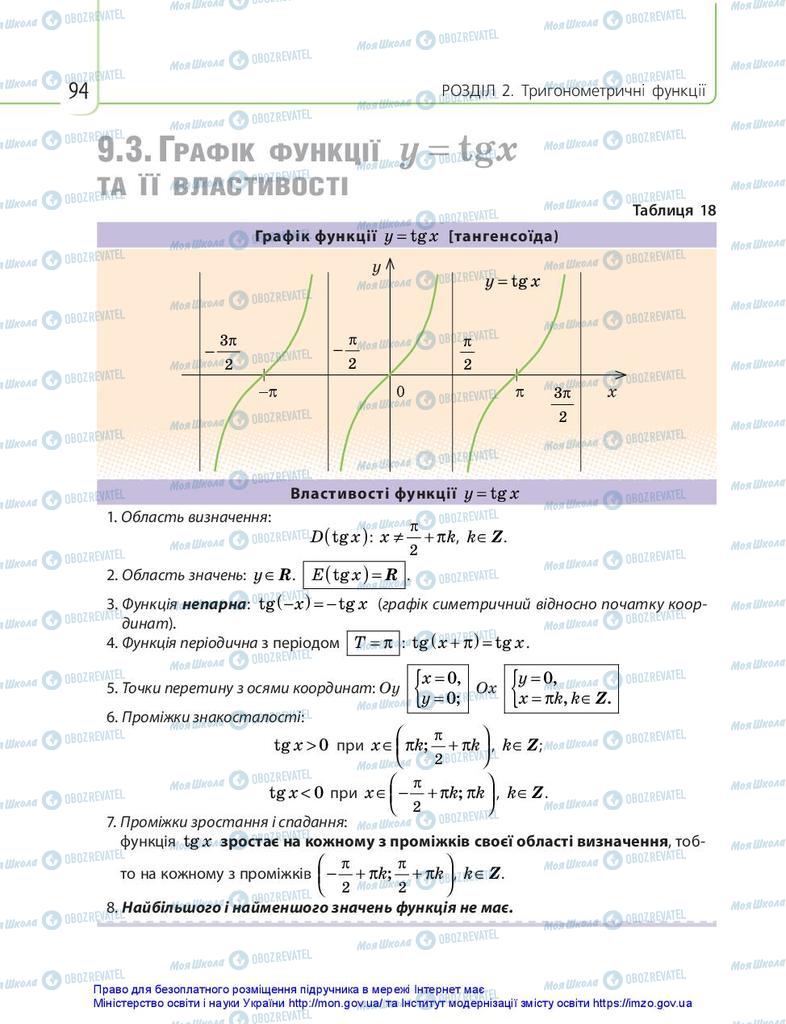 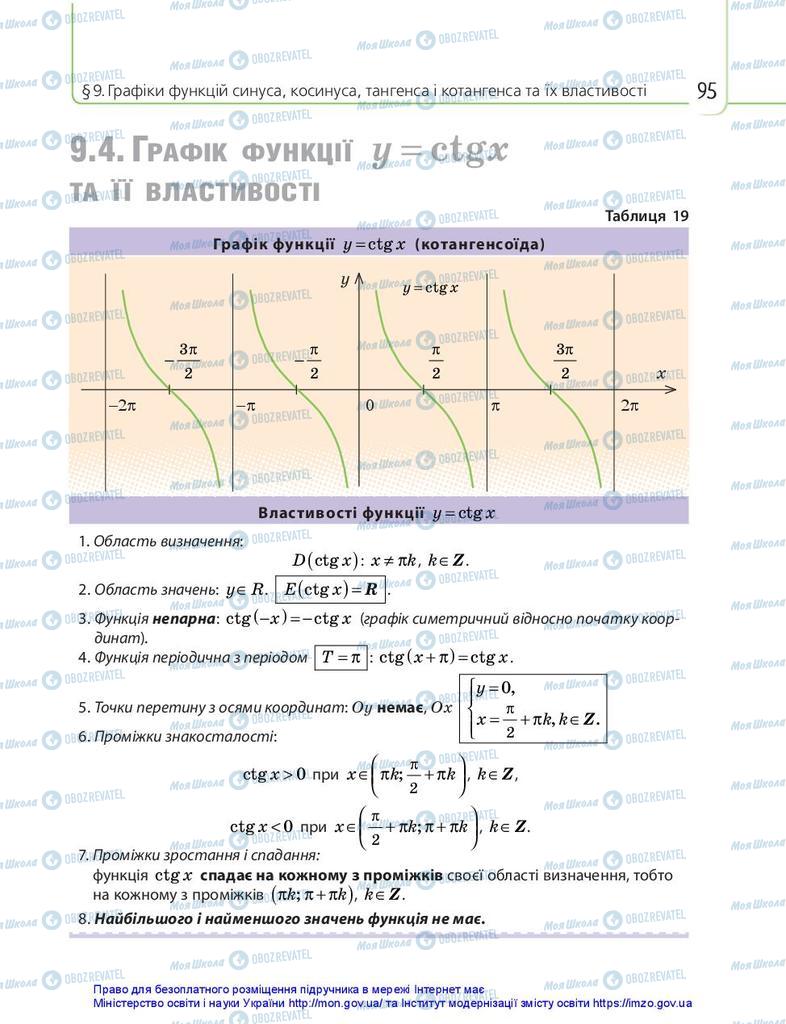 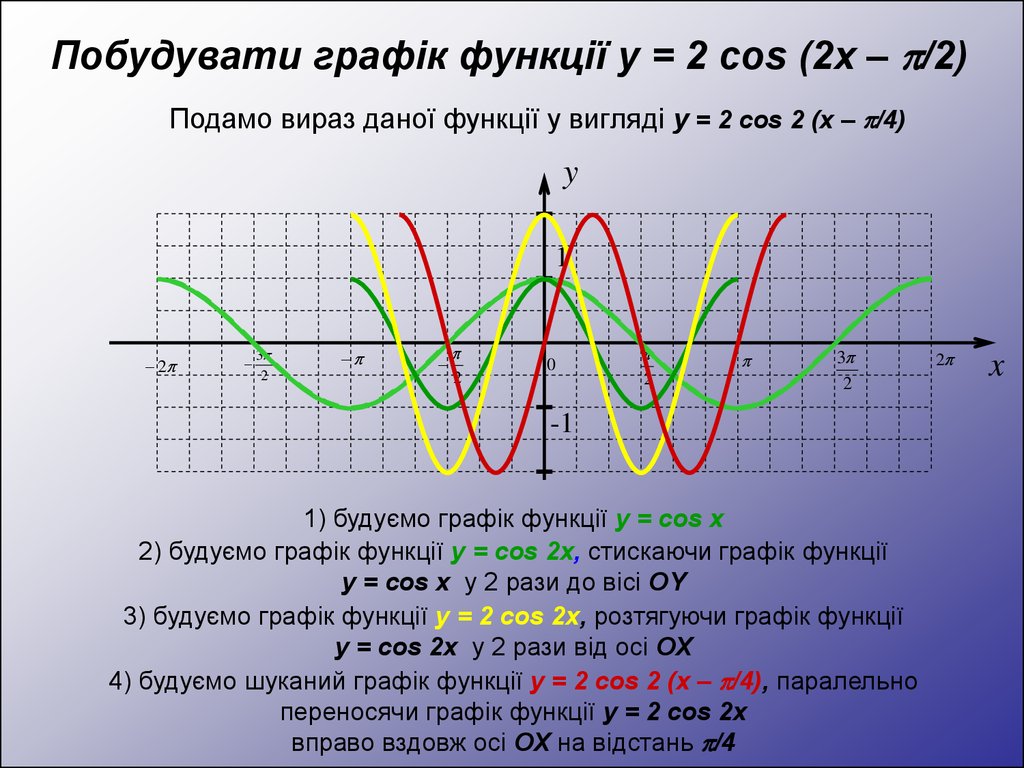 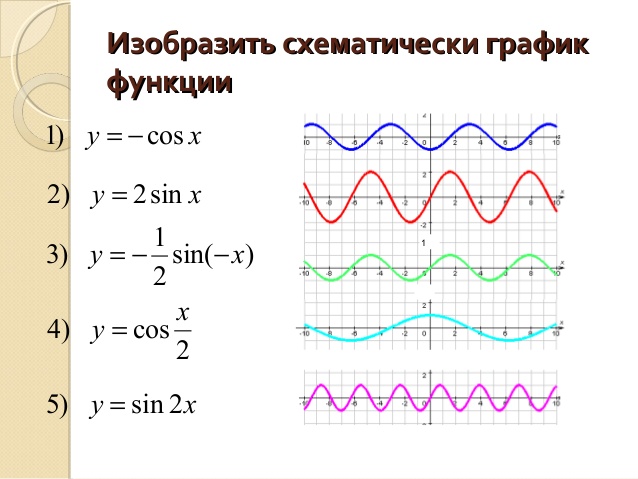 Домашнє завдання: побудувати y=-cosx, y=-sinx.